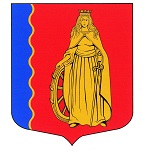 МУНИЦИПАЛЬНОЕ ОБРАЗОВАНИЕ«МУРИНСКОЕ ГОРОДСКОЕ ПОСЕЛЕНИЕ»ВСЕВОЛОЖСКОГО МУНИЦИПАЛЬНОГО РАЙОНАЛЕНИНГРАДСКОЙ ОБЛАСТИАДМИНИСТРАЦИЯПОСТАНОВЛЕНИЕ 03.03.2023                                                                                              № 74      г. МуриноВ соответствии со статьей 179 Бюджетного кодекса Российской Федерации, постановлением Правительства Ленинградской области 
от 07.03.2013 № 66 «Об утверждении Порядка разработки, реализации и оценки эффективности государственных программ Ленинградской области», в целях совершенствования программно-целевого планирования, администрация муниципального образования «Муринское городское поселение» Всеволожского муниципального района Ленинградской областиПОСТАНОВЛЯет:Утвердить прилагаемый Порядок разработки, реализации и оценки эффективности муниципальных программ муниципального образования «Муринское городское поселение» Всеволожского района Ленинградской области (далее - Порядок) согласно Приложению к настоящему постановлению.Признать утратившим силу постановление администрации муниципального образования «Муринское городское поселение» Всеволожского муниципального района Ленинградской области от 12.08.2021 № 205 «Об утверждении Порядка разработки, реализации и оценки эффективности муниципальных программ муниципального образования «Муринское городское поселение» Всеволожского района Ленинградской области».3. Сотрудникам администрации муниципального образования «Муринское городское поселение» Всеволожского района Ленинградской области (далее – администрация) в процессе разработки и реализации муниципальных программ муниципального образования «Муринское городское поселение» Всеволожского района Ленинградской области (далее - муниципальные программы) руководствоваться требованиями настоящего постановления.4. Отделу экономики, управления муниципальным имущество, предпринимательства и потребительского рынка администрации:4.1. Обеспечить методическое руководство процессом разработки и реализации муниципальных программ.4.2. Осуществлять контроль за соответствием муниципальных программ требованиям настоящего постановления.5. Отделу финансового управления администрации обеспечить методическое руководство по вопросам, связанным с планированием бюджетных расходов.5. Структурным подразделениям администрации, определенных администрацией в качестве ответственных исполнителей муниципальных программ привести муниципальные программы в соответствие с настоящим порядком до 01.06.2023.6. Опубликовать настоящее постановление в газете «Муринская панорама» и на официальном сайте муниципального образования в информационно-телекоммуникационной сети Интернет.7. Настоящее постановление вступает в силу с момента подписания.8. Контроль за исполнением настоящего постановления оставляю за собой.Глава администрации                                                                А.Ю. БеловПриложение к постановлению администрации муниципального образования «Муринское городское поселение» Всеволожского муниципального района Ленинградской областиот «03» 03. 2023 г.  № 74ПОРЯДОКразработки, реализации и оценки эффективностимуниципальных программ муниципального образования «Муринское городское поселение» Всеволожского района Ленинградской области1. Общие положения1.1. Настоящий Порядок определяет этапы, сроки разработки, утверждения, реализации и оценки эффективности муниципальных программ, а также полномочия участников работы с муниципальными программами на территории муниципального образования «Муринское городское поселение» Всеволожского района Ленинградской области (далее - муниципальное образование).1.2. Муниципальные программы муниципального образования «Муринское городское поселение» Всеволожского района Ленинградской области (далее - муниципальные программы) – документ стратегического планирования, содержащий комплекс планируемых мероприятий, взаимоувязанных по задачам, срокам осуществления, исполнителям и ресурсам и обеспечивающих наиболее эффективное достижение целей и решение задач социально-экономического развития муниципального образования.1.3. Муниципальная программа может содержать федеральные (региональные) проекты, приоритетные проекты, отраслевые проекты, муниципальные проекты (далее - проекты), мероприятия, направленные на достижение целей федеральных проектов, комплексы процессных мероприятий, мероприятия, являющиеся структурными элементами муниципальной программы. Информация о структурных элементах муниципальной программы приводится в разрезе подпрограмм (при необходимости). Муниципальная программа формируется по направлениям деятельности администрации города и (или) распорядителей средств бюджета города за исключением непрограммной деятельности.Муниципальная программа состоит из проектной и процессной частей.В проектную часть включаются мероприятия, ограниченные по срокам реализации и приводящие к получению новых (уникальных) результатов и(или) к значительному улучшению результатов.В процессную часть включаются мероприятия, реализуемые непрерывно либо на периодической основе.1.4. Муниципальные программы, реализуемые за счет средств бюджета муниципального образования, утверждаются администрацией муниципального образования «Муринское городское поселение» Всеволожского района Ленинградской области (далее – администрация).1.6. Сроки реализации муниципальной программы устанавливаются ответственным исполнителем на период не менее 3 (трех) лет и определяются в постановлении администрации об утверждении муниципальной программы.1.7. Разработка и реализация муниципальной программы осуществляются структурным подразделением администрации, муниципальным учреждением, которому переданы соответствующие полномочия, определенным администрацией в качестве ответственного исполнителя муниципальной программы (далее - ответственный исполнитель). совместно с соисполнителями муниципальной программы (далее - соисполнители). Участниками муниципальной программы (подпрограммы) являются ответственные исполнители, соисполнители, органы местного самоуправления поселений, муниципальные и иные организации, а также физические лица, участвующие в реализации одного или нескольких основных мероприятий программы или подпрограммы.Ответственный исполнитель муниципальной программы обеспечивает координацию деятельности соисполнителей и участников муниципальной программы.1.8. Методическое руководство процессом разработки и реализации муниципальных программ осуществляет отдел экономики, управления муниципальным имуществом, предпринимательства и потребительского рынка администрации (далее – отдел экономики).1.9. Методическое руководство по вопросам, связанным с планированием бюджетных расходов при разработке и реализации муниципальных программ осуществляет отдел финансового управления администрации, организующий составление и исполнение местного бюджета.2. Требования к содержанию муниципальной программы2.1. Муниципальные программы разрабатываются в соответствии с документами стратегического планирования муниципального образования. Муниципальные программы также должны учитывать положения плана мероприятий по реализации стратегии социально-экономического развития Ленинградской области, положения областных законов, правовых актов Губернатора Ленинградской области и правовых актов Правительства Ленинградской области.Требования к содержанию муниципальной программы устанавливаются настоящим Порядком и Методическими указаниями по разработке и реализации муниципальных программ в соответствии с приложением 2 к настоящему Порядку.2.2. Для каждой муниципальной программы (подпрограммы) устанавливается цель, соответствующая критериям конкретности, измеримости, актуальности, достижимости и ограниченности во времени.Для каждой муниципальной программы (подпрограммы) устанавливаются задачи, решение которых является необходимым для достижения цели муниципальной программы (подпрограммы), ожидаемые (конечные) результаты на момент завершения реализации муниципальной программы (подпрограммы) и целевые показатели (индикаторы).2.3. Деление муниципальной программы на подпрограммы осуществляется исходя из масштабности и сложности решаемых в рамках муниципальной программы задач.Подпрограммы направлены на решение конкретных задач в рамках муниципальной программы. Задача муниципальной программы является целью соответствующей подпрограммы.2.4. Муниципальная программа включает:а) паспорт муниципальной программы по форме согласно приложению 1 к настоящему Порядку;б) общую характеристику, основные проблемы и прогноз развития сферы реализации муниципальной программы;в) приоритеты и цели государственной (муниципальной) политики в сфере реализации муниципальной программы;г) подпрограммы муниципальной программы, в случае выделения подпрограмм;д) приложения к муниципальной программе в  соответствии с Методическими указаниями.В целях реализации муниципальной программы разрабатывается детальный план реализации муниципальной программы в соответствии с пунктом 5.5 настоящего Порядка.2.5. В структуре муниципальной программы выделяют проектную и процессную части.В проектную часть муниципальной программы включают:муниципальные проекты;отдельные мероприятия региональных, приоритетных и отраслевых проектов Ленинградской области, федеральных проектов, являющихся составной частью соответствующих национальных проектов, реализуемые на территории муниципального образования;отдельные мероприятия муниципальных проектов;отдельные мероприятия, направленные на достижение целей региональных, приоритетных и отраслевых проектов Ленинградской области, федеральных проектов, являющихся составной частью соответствующих национальных проектов, реализуемых на территории муниципального образования;мероприятия по строительству, реконструкции объектов, приобретению объектов в муниципальную собственность;мероприятия по предоставлению субсидий на иные цели муниципальным учреждениям, носящие проектный характер.В процессную часть муниципальной программы включают:выполнение муниципальных заданий на оказание муниципальных услуг (выполнение работ);осуществление текущей деятельности казенных учреждений;предоставление мер социальной поддержки населению муниципального образования;мероприятия по предоставлению субсидий на иные цели муниципальным учреждениям, не носящие проектный характер;иные мероприятия, направленные на достижение цели муниципальной программы, не относящиеся к проектной части.2.6. Целевые показатели (индикаторы) муниципальной программы являются ежегодными измерителями ожидаемых (конечных) результатов реализации муниципальной программы и оценивают выполнение задач муниципальной программы.Целевые показатели (индикаторы) муниципальной программы должны:- количественно характеризовать ход реализации, решение основных задач и достижение целей муниципальной программы;- отражать специфику развития конкретной области, проблем и основных задач, на решение которых направлена реализация муниципальной программы;- иметь количественное значение;- непосредственно зависеть от решения основных задач и реализации муниципальной программы;- оценивать достижение ожидаемых (конечных) результатов реализации муниципальной программы;- отвечать требованиям, определяемым в соответствии с Методическими указаниями.2.7. В перечень целевых индикаторов и показателей муниципальной программы подлежат включению показатели, значения которых удовлетворяют одному из следующих условий:- рассчитываются по методикам, принятым международными организациями;- определяются на основе данных государственного (федерального) статистического наблюдения;- рассчитываются по методикам, включенным в состав муниципальной программы.2.8. Отражение в муниципальной программе расходов на ее реализацию осуществляется в соответствии с пунктом 4.1 настоящего Порядка по формам, установленным Методическими указаниями.3. Основание и этапы разработки и утверждения муниципальной программы3.1. Разработка муниципальной программы осуществляется на основании перечня муниципальных программ муниципального образования, утверждаемого администрацией.Проект перечня муниципальных программ формируется отделом экономики на основании положений федеральных и областных законов, предусматривающих реализацию муниципальных программ, во исполнение отдельных решений Президента Российской Федерации и Правительства Российской Федерации, Губернатора Ленинградской области и Правительства Ленинградской области, муниципальных правовых актов администрации и муниципального образования, а также предложений структурных подразделений администрации.Внесение изменений в перечень муниципальных программ, предлагаемых к финансированию в очередном году, осуществляется по решению администрации муниципального образования.3.2. Перечень муниципальных программ содержит:- наименования муниципальных программ;- наименования ответственных исполнителей муниципальных программ;- сведения о заместителе главы администрации, курирующем соответствующее направление деятельности.3.3. Разработка проекта муниципальной программы осуществляется ответственным исполнителем совместно с соисполнителями в форме проекта постановления администрации.3.4. Проект постановления администрации об утверждении муниципальной программы рассматривается в установленном порядке, согласовывается соисполнителями и участниками муниципальной программы.3.5. Проект постановления об утверждении муниципальной программы направляется на согласование в отдел экономики и отдел финансового управления администрации после согласования всеми соисполнителями участниками муниципальной программы. Рассмотрение, включая подготовку заключений по итогам рассмотрения и согласования постановления администрации отделом экономики и отделом финансового управления администрации, осуществляется в течении 5 рабочих дней с даты поступления проекта.В случае если проект муниципальной программы не согласован соисполнителями, к проекту прилагаются замечания соисполнителей.Участники муниципальной программы согласовывают проект муниципальной программы в части, касающейся реализуемых ими основных мероприятий (мероприятий) и(или) подпрограмм.Отдел экономики осуществляет оценку проекта муниципальной программы на предмет ее соответствия настоящему порядку, целям и задачам социально-экономического развития муниципального образования.Отдел финансового управления администрации осуществляет финансовую экспертизу проекта муниципальной программы.3.6. В случае отрицательного заключения отдела экономики, либо отрицательного заключения отдела финансового управления администрации, проект муниципальной программы дорабатывается ответственным в срок до 10 дней со дня получения данного заключения.Доработанный проект муниципальной программы направляется в отдел экономики, либо в отдел финансового управления администрации для проведения повторной экспертизы.Повторная экспертиза проводится в срок не более 3 дней.3.7. Согласованный проект муниципальной программы представляется на утверждение главе администрации.3.8. Проекты муниципальных программ подлежат общественному обсуждению. Они выносятся на общественное обсуждение после согласования со всеми соисполнителями и участниками муниципальной программы.Для проведения общественного обсуждения ответственный исполнитель размещает проект муниципальной программы, а также информацию о порядке представления предложений и замечаний по проекту муниципальной программы на официальном сайте администрации муниципального образования в информационно-телекоммуникационной сети "Интернет".Общественное обсуждение осуществляется в срок не менее 7 рабочих дней со дня размещения проекта муниципальной программы на официальном сайте администрации муниципального образования в информационно-телекоммуникационной сети "Интернет".Ответственный исполнитель рассматривает поступившие предложения и замечания по проекту муниципальной программы в течение трех рабочих дней со дня поступления и дорабатывает проект с учетом поступивших предложений и замечаний. В случае если поступившие предложения и замечания ответственным исполнителем не принимаются, такие предложения и замечания и заключение ответственного исполнителя на предложения и замечания прилагаются к проекту муниципальной программы.Общественное обсуждение проектов изменений в муниципальные программы не проводится.3.9. Муниципальные программы, предлагаемые к реализации, начинающиеся с очередного финансового года, утверждаются постановлением администрации в срок до 1 ноября текущего финансового года. Изменения в ранее утверждённые муниципальные программы подлежат утверждению в течение 10 рабочих дней с момента утверждения изменений в бюджет муниципального образования.3.10. В муниципальную программу (подпрограмму) могут быть внесены изменения в случаях:- снижения ожидаемых поступлений доходов в бюджет муниципального образования;- исключения отдельных полномочий муниципального образования и администрации, а также наделения дополнительными полномочиями;- необходимости включения в муниципальную программу (подпрограмму) дополнительных мероприятий;- необходимости изменения перечня мероприятий муниципальной программы (подпрограммы), сроков и (или) объемов их финансирования в связи с предоставлением из федерального (областного) бюджетов средств на их реализацию или изменением объема указанных средств.3.11. Внесение изменений в муниципальную программу осуществляется в порядке, предусмотренном для утверждения муниципальных программ.3.12. Вместе с проектом изменений в муниципальную программу (подпрограмму) ответственный исполнитель готовит пояснительную записку с описанием влияния предлагаемых изменений муниципальной программы (подпрограммы) на целевые показатели реализации подпрограммы, обоснование эффективности принимаемых решений, экономию бюджетных средств и финансово-экономическое обоснование предлагаемых изменений.3.13. Проект изменений в муниципальную программу (подпрограмму) должен быть согласован с отделом экономики и отделом финансового управления администрации в течение 5 дней.3.14. В течение финансового года в утвержденные муниципальные программы по инициативе ответственного исполнителя могут вноситься следующие изменения:- технические правки, не меняющие цель, объемы бюджетных ассигнований на реализацию муниципальной программы (подпрограммы);- перераспределение бюджетных ассигнований между мероприятиями муниципальной программы (подпрограмм);- изменение мероприятий муниципальной программы без изменения общего объема бюджетных ассигнований на их реализацию.3.15. Внесенные изменения в перечень мероприятий муниципальной программы, сроки и (или) объемы их финансирования на текущий финансовый год вступают в силу после внесения соответствующих изменений в решение совета депутатов муниципального образования о бюджете муниципального образования на текущий финансовый год.4. Финансовое обеспечение реализации муниципальных программ4.1. Финансовое обеспечение реализации муниципальных программ осуществляется за счет средств федерального бюджета, областного бюджета Ленинградской области, бюджета муниципального образования и прочих источников, в объемах, установленных решениями совета депутатов муниципального образования о бюджете муниципального образования на текущий финансовый год и за счет средств иных, привлекаемых для реализации муниципальной программы источников.4.2. Планирование бюджетных ассигнований на реализацию муниципальных программ в очередном году и плановом периоде осуществляется в соответствии с нормативными правовыми актами, регулирующими порядок составления проекта муниципального бюджета и планирование бюджетных ассигнований.5. Управление реализацией муниципальной программы5.1. Текущее управление реализацией муниципальной программы осуществляет ответственный исполнитель программы в порядке, установленном Методическими указаниями настоящим Порядком.5.2. Реализация муниципальной программы осуществляется в соответствии с планом реализации муниципальной программы, разрабатываемым на весь период реализации муниципальной программы и содержащим перечень проектов, мероприятий, направленных на достижение целей федеральных проектов, комплексов процессных мероприятий с указанием сроков, бюджетных ассигнований, а также информации о расходах из других источников.5.3. План реализации муниципальной программы разрабатывается в соответствии с формой, установленной Методическими указаниями.План реализации муниципальной программы утверждается в составе муниципальной программы.5.5. В целях обеспечения эффективного мониторинга и контроля реализации мероприятий муниципальной программы ответственный исполнитель муниципальной программы разрабатывает детальный план реализации муниципальной программы на очередной финансовый год в части реализуемых им мероприятий.Детальный план реализации муниципальной программы разрабатывается в соответствии с Методическими указаниями и содержит перечень мероприятий муниципальной программы с указанием их сроков, ожидаемых результатов, а также объемов бюджетных ассигнований за счет средств федерального, бюджета, областного бюджета Ленинградской области и бюджета муниципального образования.Объемы финансирования мероприятий муниципальной программы, указанные в детальном плане реализации муниципальной программы, должны соответствовать муниципальной программе.5.6. Ответственный исполнитель совместно с соисполнителями и участниками муниципальной программы ежеквартально до 15-го числа месяца, следующего за отчетным кварталом, по итогам года - до 1 февраля года, следующего за отчетным, разрабатывает и направляет в отдел экономики отчет о реализации муниципальной программы по формам, установленным Методическими указаниями.Уточненная информация о достигнутых значениях показателей (индикаторов) муниципальной программы по итогам года направляется ответственным исполнителем муниципальной программы в отдел экономики до 1 апреля года, следующего за отчетным.Годовой отчет о реализации муниципальной программы размещается ответственным исполнителем на официальном сайте муниципального образования в сети «Интернет» до 1 мая года, следующего за отчетным.5.7. Отдел финансового управления администрации представляет в отдел экономики информацию об объемах бюджетных ассигнований, предусмотренных на реализацию муниципальной программы решением совета депутатов муниципального образования о бюджете муниципального образования и фактических расходах муниципального бюджета на реализацию муниципальных программ в сроки, указанные в пункте 5.6 настоящего Порядка.5.8. Отдел экономики, в сроки: до 5 августа (по итогам шести месяцев), 6 ноября (по итогам девяти месяцев), формирует отчет о ходе реализации муниципальных программ за отчетный период и направляет главе администрации муниципального образования;до 5 марта года, следующего за отчетным (по итогам года), формирует сводную информацию о ходе реализации муниципальных программ за отчетный период и направляет главе администрации муниципального образования и в совет депутатов муниципального образования.Сводная информация отдела экономики о ходе реализации муниципальных программ содержит следующие сведения:- об основных результатах реализации муниципальных программ за отчетный период;- о степени соответствия установленных и достигнутых значений целевых показателей (индикаторов) муниципальных программ за отчетный год;- о выполнении расходных обязательств муниципального образования, связанных с реализацией муниципальных программ.Сводная информация о ходе реализации муниципальных программ размещается на официальном сайте муниципального образования до 1 мая года, следующего за отчетным.Отдел экономики, ежегодно до 30 апреля года, следующего за отчетным, производит оценку эффективности муниципальных программ. Порядок проведения оценки эффективности муниципальных программ устанавливается Методическими указаниями.5.9. В целях контроля реализации муниципальных программ, отдел экономики осуществляет на постоянной основе мониторинг реализации муниципальных программ ответственным исполнителем и соисполнителями.5.10. По результатам оценки эффективности муниципальных программ, администрация муниципального образования может принять решение о сокращении на очередной финансовый год и на плановый период бюджетных ассигнований на реализацию муниципальной программы или о досрочном прекращении реализации отдельных мероприятий муниципальной программы, либо муниципальных программ, в целом начиная с очередного финансового года.5.11. При завершении срока реализации муниципальной программы ответственный исполнитель, совместно с соисполнителями и участниками муниципальной программы подготавливает проект постановления администрации об итогах выполнения муниципальной программы. Проект подлежит согласованию в порядке и сроки, установленные Инструкцией по делопроизводству.6. Полномочия структурных подразделений администрации при разработке и реализации муниципальных программ6.1. Ответственный исполнитель:- обеспечивает разработку муниципальной программы, ее согласование с соисполнителями;- организует реализацию муниципальной программы, принимает решение о внесении изменений в муниципальную программу, несет ответственность за достижение целевых показателей (индикаторов) муниципальной программы, а также конечных результатов ее реализации;- представляет по запросам отдел экономики и отдела финансового управления администрации сведения, необходимые для проведения мониторинга реализации муниципальной программы;- проводит оценку эффективности мероприятий, осуществляемых соисполнителем;- запрашивает у соисполнителей и участников информацию, необходимую для проведения оценки эффективности муниципальных программы и подготовки отчета о ходе реализации муниципальных программы;- рекомендует соисполнителям осуществить разработку отдельных мероприятий;- подготавливает отчет о реализации муниципальной программы в соответствии с пунктом 5.6 настоящего Порядка;- организует регистрацию утвержденной муниципальной программы в федеральном государственном реестре документов стратегического планирования в соответствии с Порядком государственной регистрации документов стратегического планирования и ведения федерального государственного реестра документов стратегического планирования, определенным Правительством Российской Федерации, с учетом требований законодательства Российской Федерации о государственной, коммерческой, служебной и иной охраняемой законом тайне, а также размещение текста утвержденной муниципальной программы на официальном интернет-портале администрации муниципального образования в сети «Интернет» в течение 10 дней с даты утверждения муниципальной программы;- обеспечивает размещение в федеральном государственном реестре документов стратегического планирования информации о реализации муниципальной программы в срок до 1 мая года, следующего за отчетным.6.2. Соисполнители:- участвуют в разработке и осуществляют реализацию соответствующей подпрограммы (подпрограмм);- представляют ответственному исполнителю и соисполнителю необходимую информацию для подготовки ответов, а также отчет о ходе реализации структурных элементов муниципальной программы;- представляют ответственному исполнителю копии актов, подтверждающих сдачу и прием в эксплуатацию объектов, строительство которых завершено, актов выполнения работ и иных документов, подтверждающих исполнение обязательств по заключенным муниципальным контрактам в рамках реализации мероприятий муниципальной программы;- представляют ответственному исполнителю информацию, необходимую для проведения оценки эффективности муниципальной программы и подготовки годового отчета.6.3. Участники муниципальной программы:- осуществляют реализацию мероприятий муниципальной программы в рамках своей компетенции;- представляют ответственному исполнителю и соисполнителю необходимую информацию для подготовки ответов, а также отчет о ходе реализации структурных элементов муниципальной программы;- представляют ответственному исполнителю и соисполнителю информацию, необходимую для проведения оценки эффективности муниципальной программы и подготовки отчета о ходе реализации муниципальной программы;- представляют ответственному исполнителю и соисполнителю копии актов, подтверждающих сдачу и прием в эксплуатацию объектов, строительство которых завершено, актов выполнения работ и иных документов, подтверждающих исполнение обязательств по заключенным муниципальным контрактам в рамках реализации мероприятий муниципальной программы.Приложение 1 
к Порядку разработки, реализации и оценки эффективностимуниципальных программ муниципального образования «Муринское городское поселение» Всеволожского района Ленинградской областиПаспорт муниципальной программыОб утверждении Порядка разработки, реализации и оценки эффективностимуниципальных программ муниципального образования «Муринское городское поселение» Всеволожского района Ленинградской области (Форма)

ПАСПОРТ
муниципальной программы муниципального образования «Муринское городское поселение» Всеволожского района Ленинградской области ПАСПОРТ
муниципальной программы муниципального образования «Муринское городское поселение» Всеволожского района Ленинградской области ПАСПОРТ
муниципальной программы муниципального образования «Муринское городское поселение» Всеволожского района Ленинградской области (наименование муниципальной программы)Сроки реализации муниципальной программыОтветственный исполнитель муниципальной программыСоисполнители муниципальной программыУчастники муниципальной программыЦель муниципальной программыЗадачи муниципальной программыОжидаемые результаты реализации муниципальной программыПодпрограммы муниципальной программыПроекты, реализуемые в рамках государственной программыФинансовое обеспечение муниципальной программы - всего, в том числе по годам реализацииРазмер налоговых расходов, направленных на достижение цели муниципальной программы, - всего, в том числе по годам реализации